Liebichwein Home Barrel Competition 2019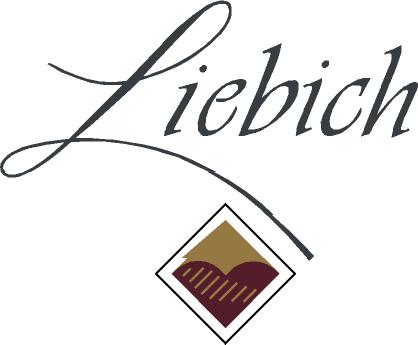 ENTRY FORM			Date: .........................................  	Entry No. …......Name.……..…….…….……………….…………………………………………………………………..………….….....     Contact Phone ………………………….……………………………………..Email ……………..……………….…………………………………………………..…………….………………...…………Postal Address ………………………………………………………………………..……………………....……………….Sample approx. age.….…..…………………………………….………………...........................……..   Barrel information e.g. barrel size, wood type, source of barrel……………………………………………………………………………………………..…………………..............…..…. Grape variety or varieties (if known)………............................……………………………..……. Other sample details ………………………………………………………………………………………………………….. ………………………………..……..…………………………………………………………………………………………….……HOW TO ENTEREntries are open to all home barrel owners Australia-wideEntry fee is $10 per sample (payment on delivery or direct debit can be arranged)Each entry must have a separate entry form emailed to info@liebichwein.com.auMinimum 200mL per sample in a well-sealed glass jar/bottle and secure packagingAll entries must be labelled with entrant’s name, phone number and emailAll samples can be delivered during cellar door hours or posted to the winery:IN PERSON: Liebichwein Cellar Door, 151 Steingarten Road, Rowland FlatPOST: Home Barrel Competition, PO Box 916 Rowland Flat SA 5352All wines will be judged in a blind tasting by an experienced panelPrizes will be awarded to the Top 3 winesTasting notes and feedback will be provided to each entrantKEY DATESEntries close Friday 20th September 2019Sample delivery due by Sunday 22nd September 2019Winners announced by Monday 30th September 2019MORE INFORMATIONPlease call Janet Liebich (08) 8524 4543 or email janet@liebichwein.com.auEntry form can be downloaded from www.liebichwein.com.au